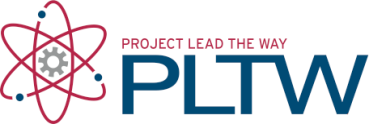 NOTE: This is only a partial autopsy report. You will be receiving the remainder of the autopsy report in pieces throughout the course.Office of the Medical ExaminerMetropolitan Government of AnytownCase # 77Decedent:  Anna GarciaAge: 38Weight: 165Height: 64 InchesRace: HispanicSex: Female Date and Time of Autopsy: August 15, 2012 11:00 amPerformed By: Dr. KingLaboratory Results:Toxicology:   Preliminary  Blood Results:No evidence of alcohol – BAC (% by volume), 0.015.Trace amounts of acetylsalicylic acid present.No evidence of overdose of non-prescription or prescription drugs.External ExaminationGeneral Appearance: The body is that of a well-developed, well-nourished adult Hispanic female who appears to be her stated age of 38. Body height is 64 inches and body weight is 165 lbs. No evidence of post-mortem tampering is present and rigor mortis is generalized.Clothing and Valuables:The body is admitted to the morgue clothed and within a body bag. One ring is present on the right ring finger. Clothes are not torn but are stained with blood. A small amount of vomit is present on the shoulder area of the blouse.Head and Neck: The head is normally shaped with medium length, black hair. There is an injury to the right temple, including an open wound where pre-mortem bruising is evident. Neck shows no sign of injury.Trunk:The chest and torso are an appropriate size; no visible sign of trauma. Abdomen is distended.Extremities:The extremities are symmetrical and without abnormalities. The ankles are swollen and signs of edema are positive with moderate fluid accumulation. The fingernails show substantial graying, indicative of low oxygen. The right proximal humerus shows signs of a recently healed break, as does the left distal tibia. Inflamed, red injection sites on left thigh.Injuries:A head wound at the right temple, 2 cm in length, and 5 mm in depth at the center. Surrounding area bruised, limited bleeding evident. No skull fracture.Right elbow bruise, 2 cm in diameter, limited contusion. No other visible injuries.Physical Examination Results:Generalized pallor and evidence of oxygen deprivation.Fingernails and toenails blue/gray color.Evidence of vomit in oral cavity.Blunt trauma to the head, wound indicative of a fall against a solid object, light bleeding suggesting lack of blood flow.Edema of ankles visible.Manner of Death: ____________________Possible Causes of Death:Jane King_____________________Jane King, MDCounty Medical ExaminerActivity 1.3.1 Autopsy Report	